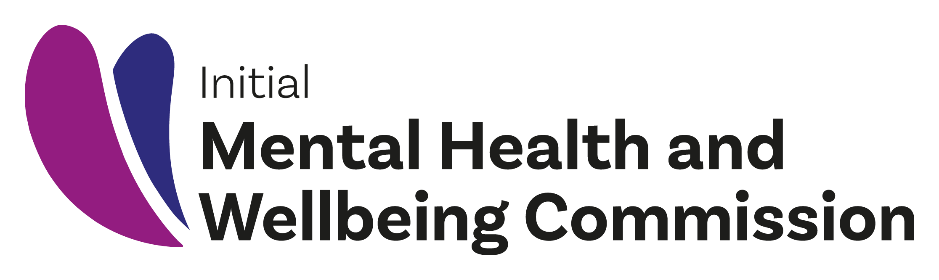 Mā Te Rongo Ake /Through Listening and Hearing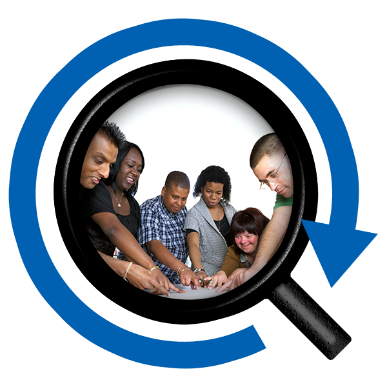 A report from the Initial Mental Health and Wellbeing Commission to the Minister of HealthFebruary 2021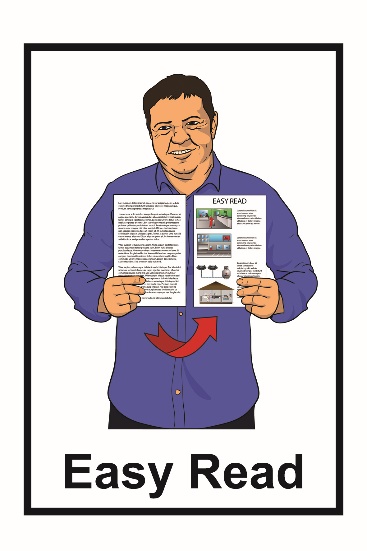 What is in this bookPage number: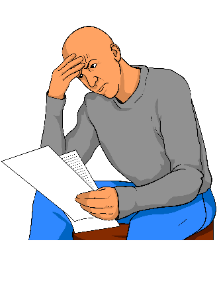 Before you start…………...……3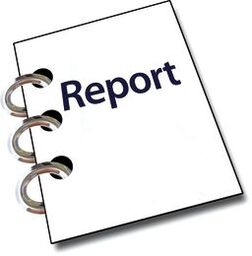 About this report..……..….……4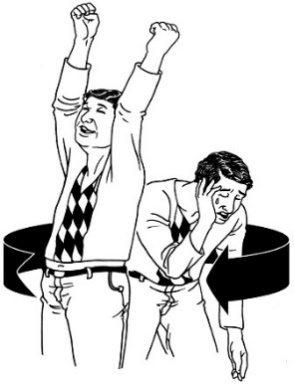 Mental health and addiction......5The He Ara Oranga report........9The Initial Mental Health and Wellbeing Commission……....11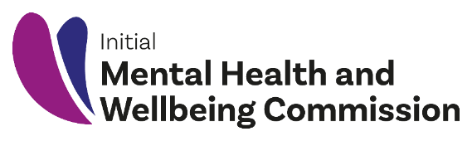 What has happened so far…14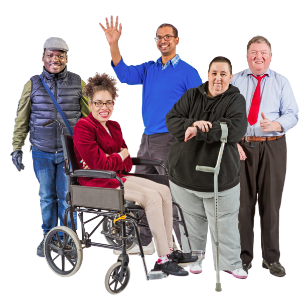 Who the Commission talked to………………………..16    Page number: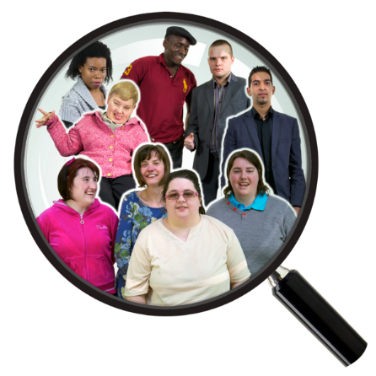 What the Commission asked..18What the government is doing 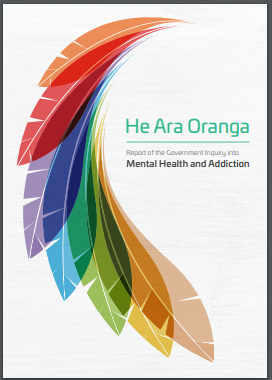 to make He Ara Oranga happen…………………………19What people told us…………22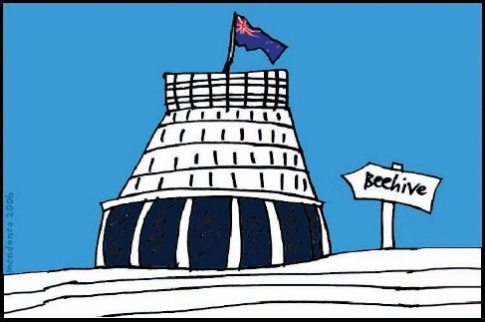 Our advice for the government……………….25Where to find 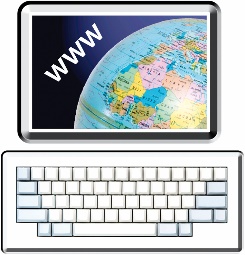 more information……………...27Before you start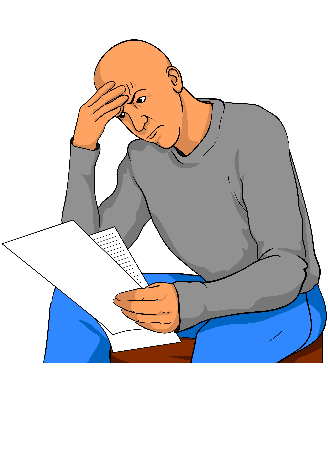 This is a long document.While it is written in Easy Read it can be hard for some people to read a document this long.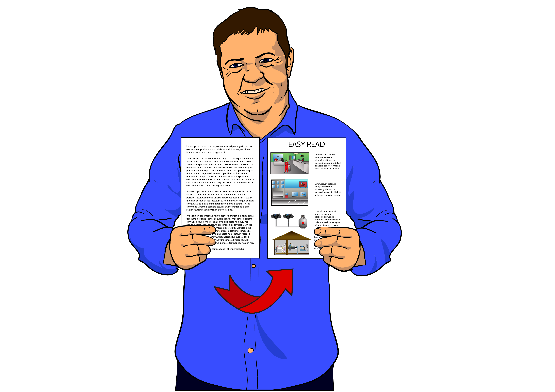 Some things you can do to make it easier are:•	read it a few pages at a time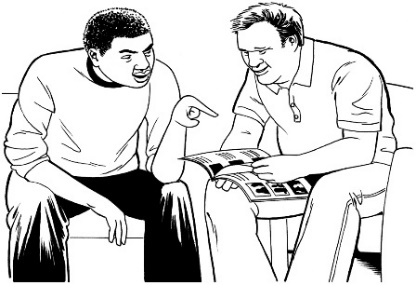 •	have someone help you to understand it.About this reportThis is an Easy Read document about a report called Mā Te Rongo Ake / Through Listening and Hearing. 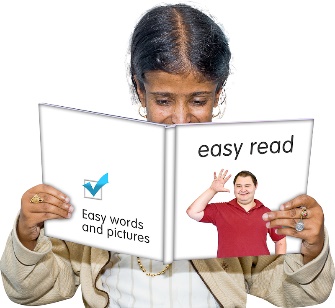 The report is about:mental health and addictionthe He Ara Oranga reportwhat people told the Initial Mental Health and Wellbeing Commission.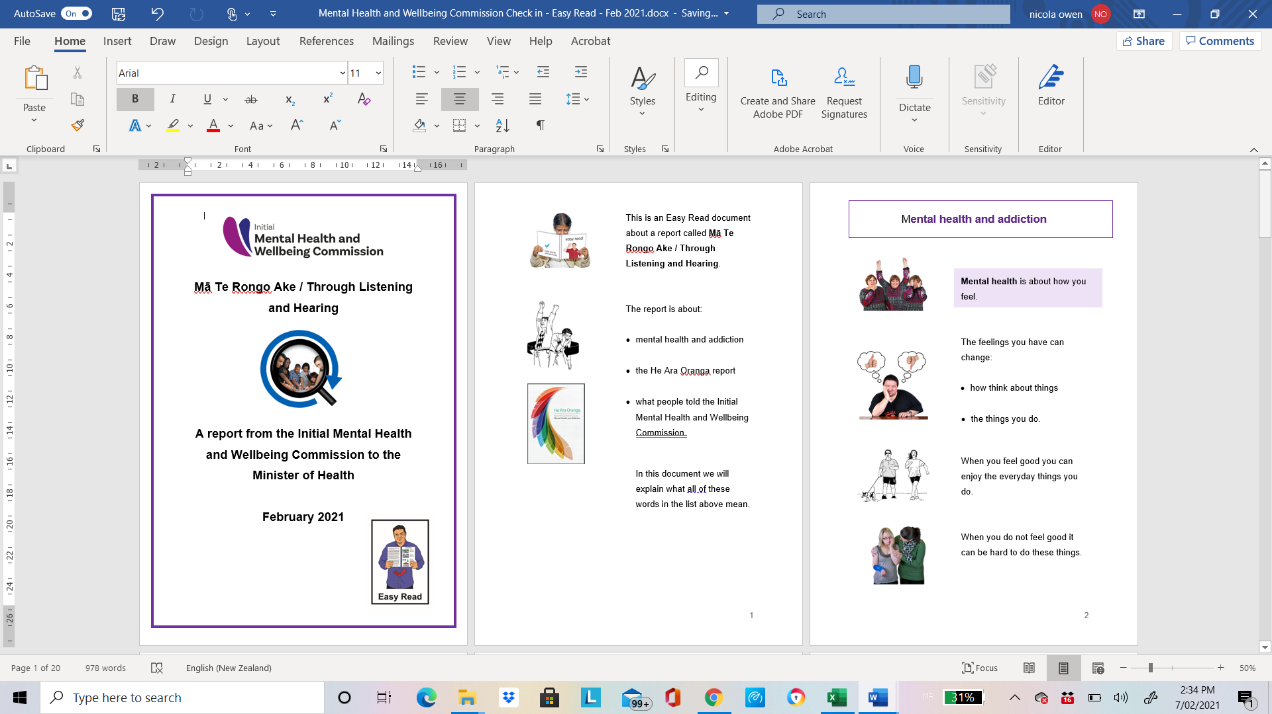 In this document we will explain what all of the words in the list above mean.Mental health and addiction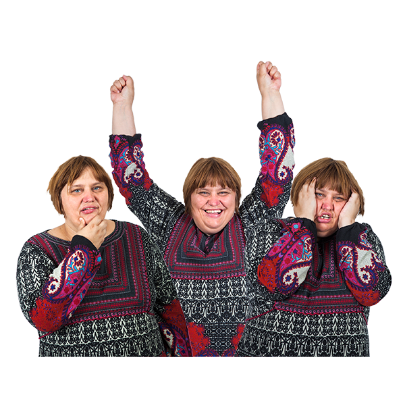 Mental health is about how you feel.The feelings you have can change: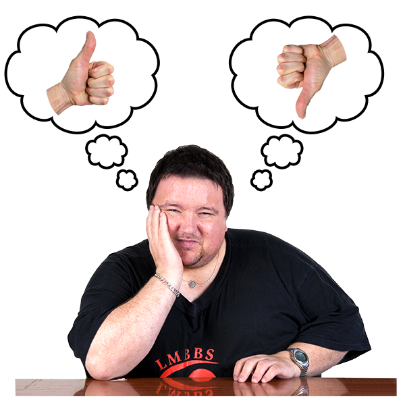 how you think about thingsthe things you do.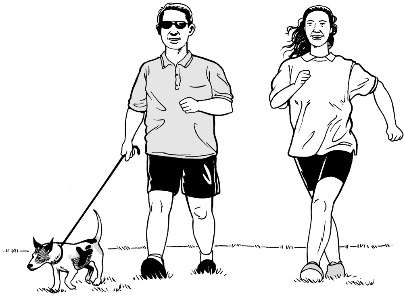 When you feel good you can enjoy the everyday things you do.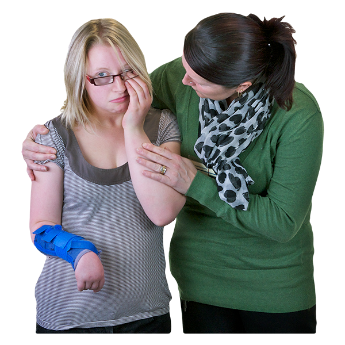 When you do not feel good it can be hard to do these things.Having a mental illness means having conditions like: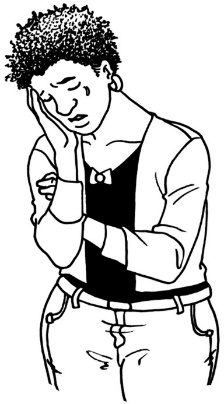 depressionanxietybipolar disorderschizophreniapost traumatic stress disorder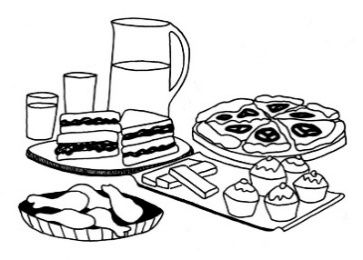 eating disorders.There are many other conditions.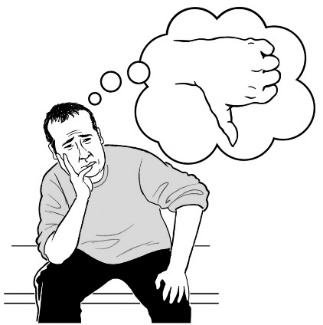 These are just some of them.Addiction means not being able to stop yourself from doing things like: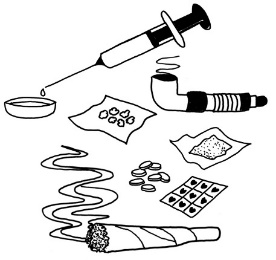 using drugs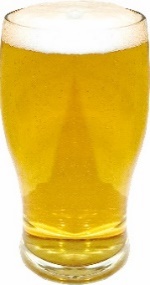 drinking alcoholgambling money – like: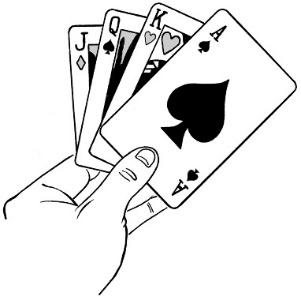 betting on the horse racinggoing to a casino.There are many other things that people can be addicted to.These are just some of them.20 percent of people in New Zealand live with:mental health issuesaddiction. 20 percent is the same as 1 in five people.  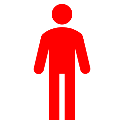 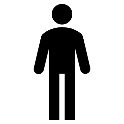 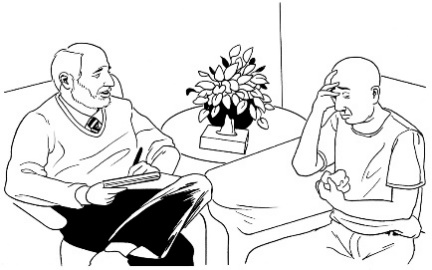 Many of these people do not ask for support.The He Ara Oranga reportIn 2018 the Government looked at what it is like for people living with: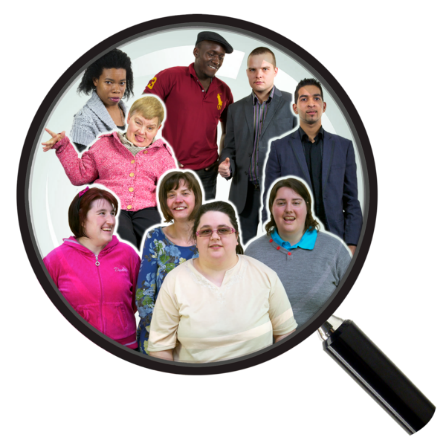 mental health addiction.In 2018 there was a report called He Ara Oranga.The report made 40 recommendations to the Government of what needs to change so mental health services can support everyone. 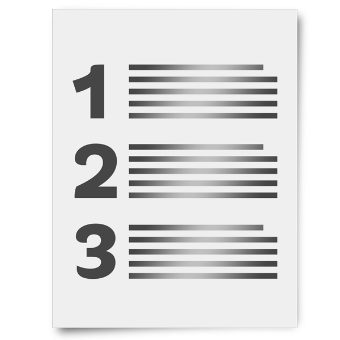 Recommendations are things that should be done. There is an Easy Read document about the recommendations from the 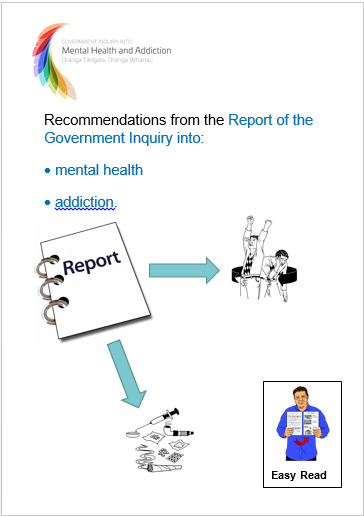 He Ara Oranga report.You can find the Easy Read document on this website:https://mentalhealth.inquiry.govt.nz/inquiry-report/recommendations-easy-read/1 of the recommendations from the He Ara Oranga report was to set up a Mental Health and Wellbeing Commission.The Initial Mental Health and Wellbeing CommissionInitial means that a group of people have come together to start the work of the Mental Health and Wellbeing Commission.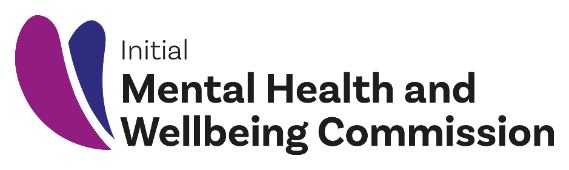 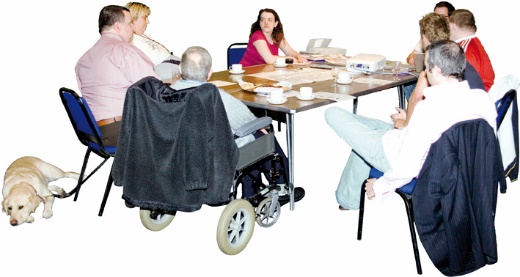 A Commission is a group of people the government asks to look after something.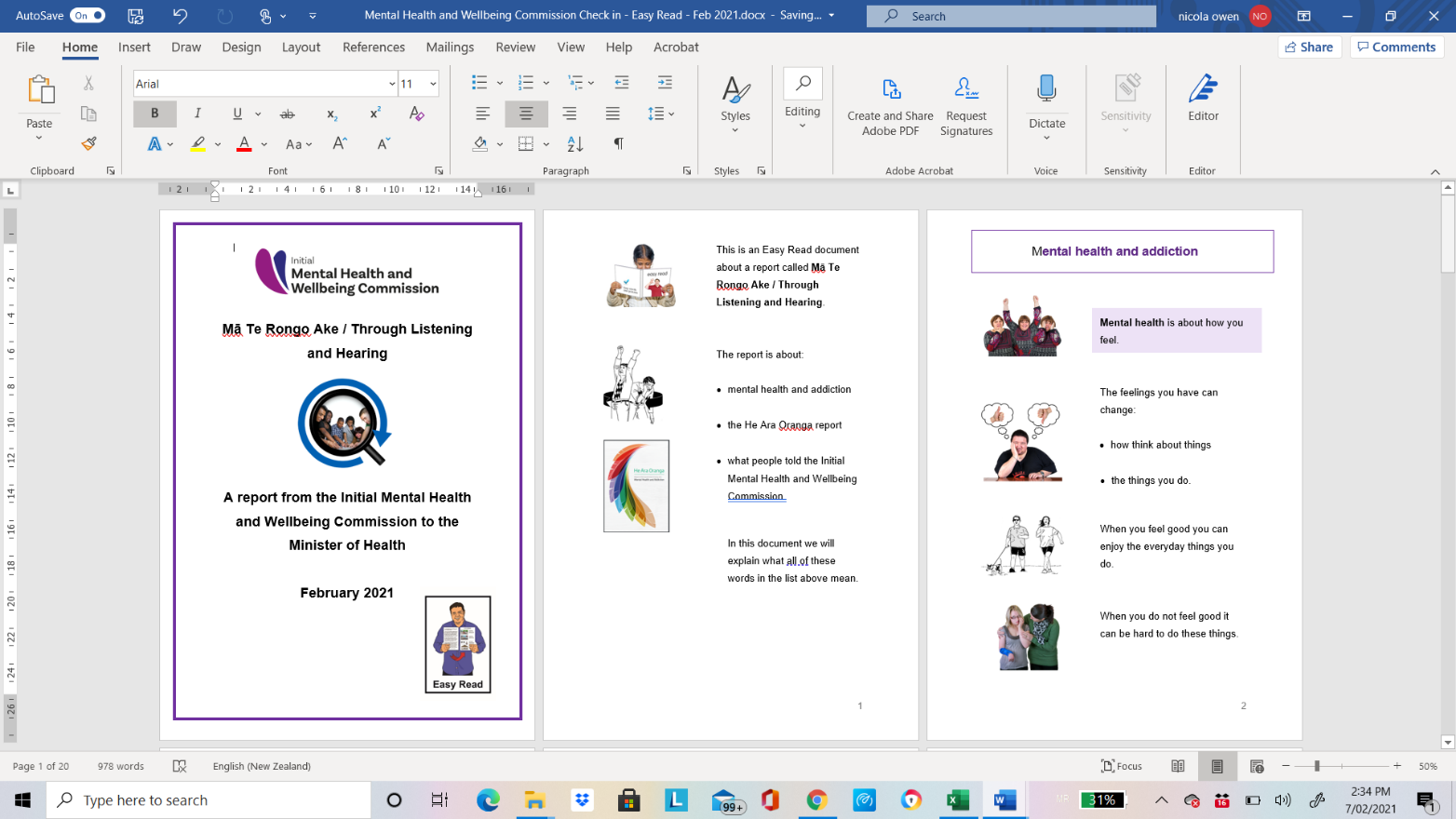 In this document we will call the Mental Health and Wellbeing Commission the Commission. The Commission will tell the Government and people:
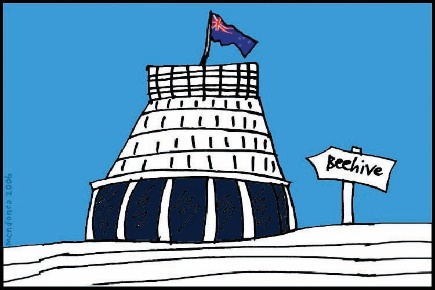 what is happening with mental health services in New Zealand
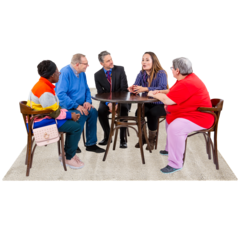 what changes are needed to make things work better. The Commission has written a report called: 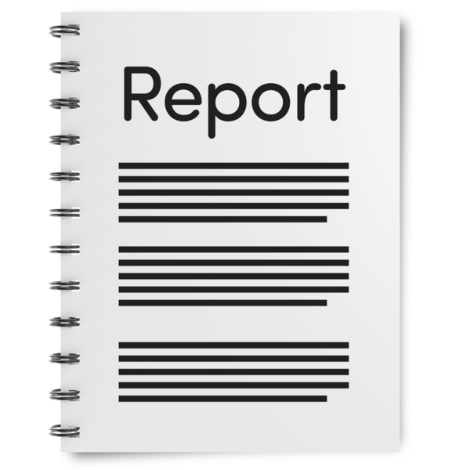 Mā Te Rongo Ake / Through Listening And Hearing.  The report looks at how things are going with putting in place the recommendations that were in He Ara Oranga.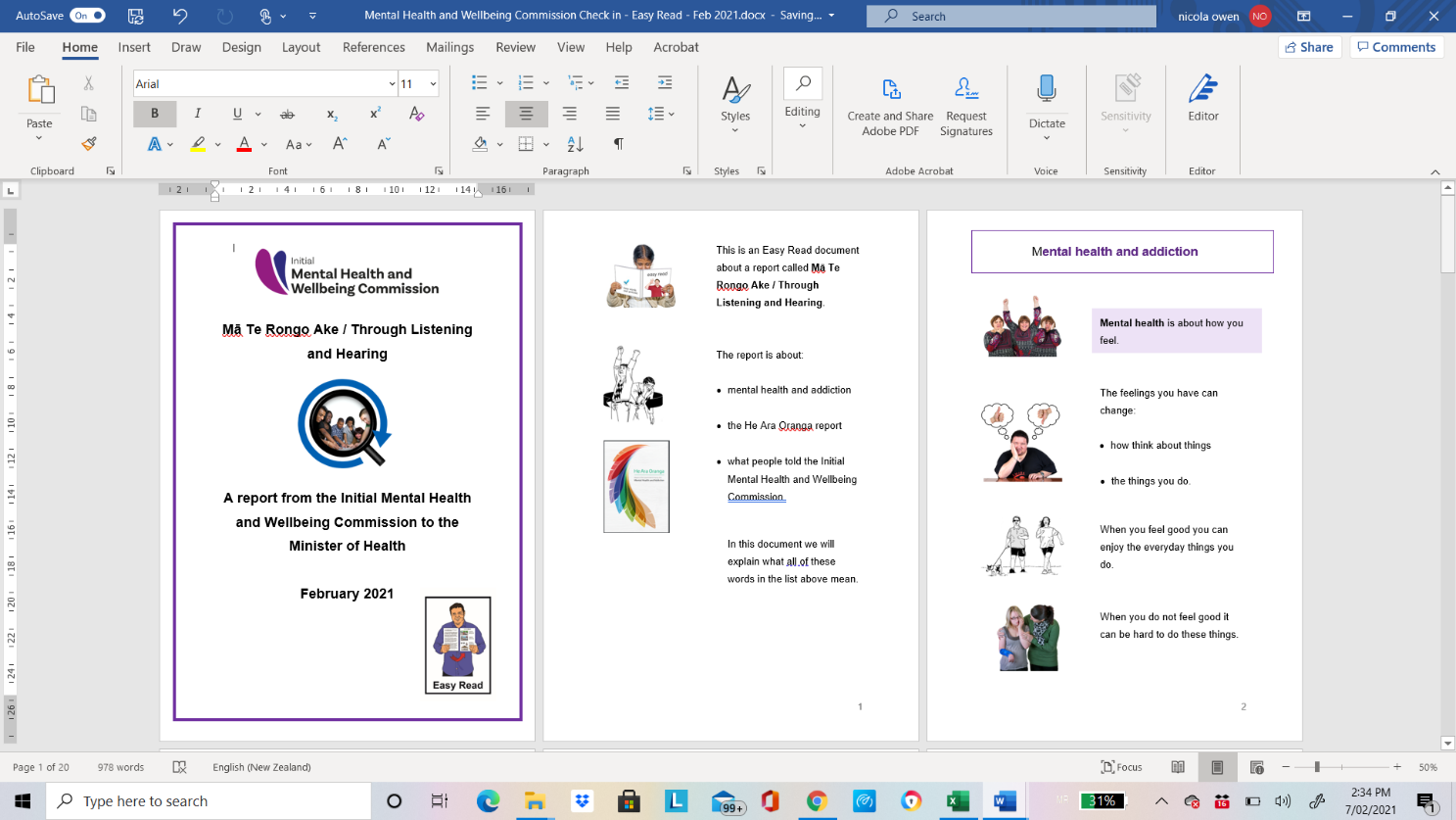 This Easy Read document will look at some of the things that have been happening so far.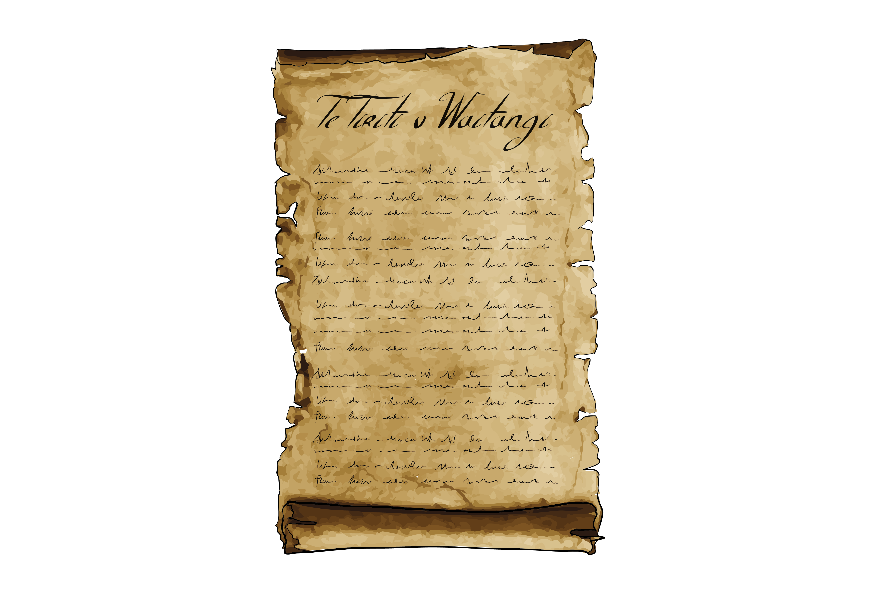 The report also talks about how the Government can uphold Te Tiriti o Waitangi.What has happened so far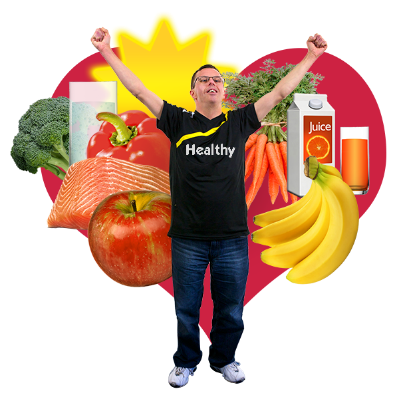 Wellbeing means you are able to live a good life.Wellbeing is about what is important to you.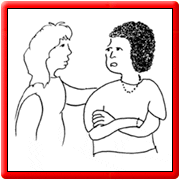 It may be things like:being with friends and family 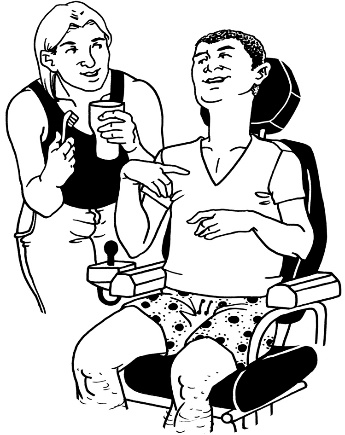 feeling you enjoy the things you do in your lifehave a place to live where you feel happybeing able to be part of your culture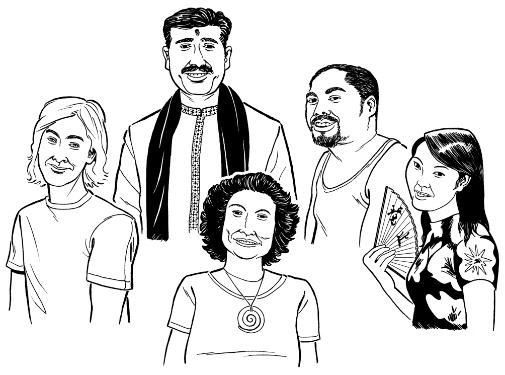 being able to decide what is important to you.The Government wants mental health and addictions services to look after the wellbeing of everyone.In 2019 the Government agreed to 38 of the 40 recommendations in the He Ara Oranga report.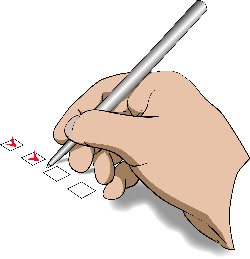 In June 2020 the Commission did its first check-in.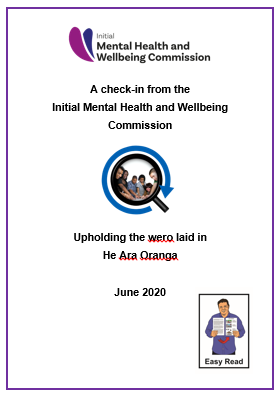 A check-in is when the Commission looks at how things are going.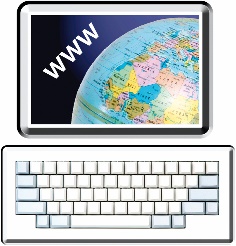 There is an Easy Read version of the first check-in online.https://www.mhwc.govt.nz/assets/Interim-Report/Easy-Read-Initial-Mental-Health-and-Wellbeing-Commission.pdfWho the Commission talked toThe Commission talked to: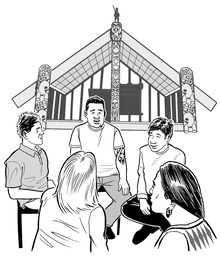 whānau Māori disabled people 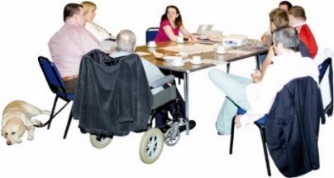 Pacific peoples 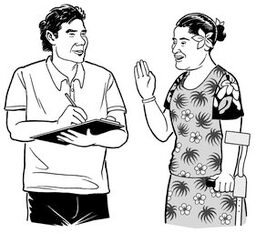 other groups with mental health and wellbeing needs 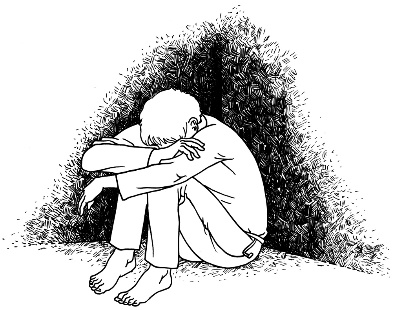 people with lived experience of mental health and addiction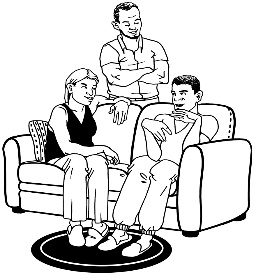 their families / whānau / caregivers. The Commission also talked to rainbow communities.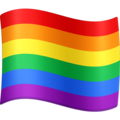 Rainbow communities mean people who are:
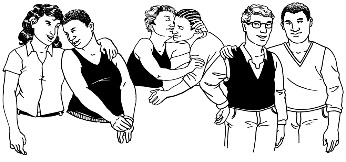 lesbian
gay
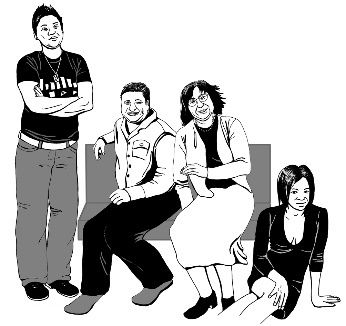 bisexual
transgender
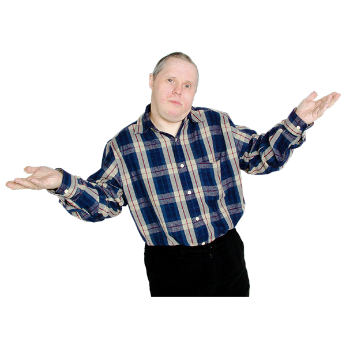 questioning which means not sure what words best fit them
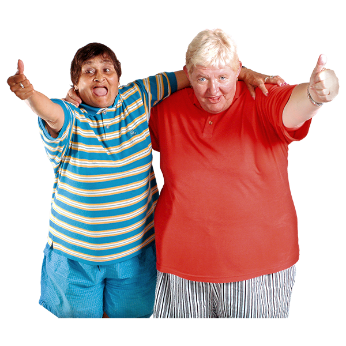 intersex
asexual
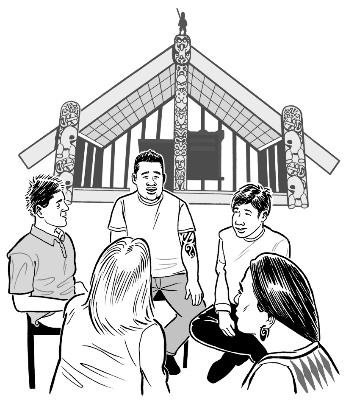 takatāpuiuse other similar words to talk about themselves.What the Commission asked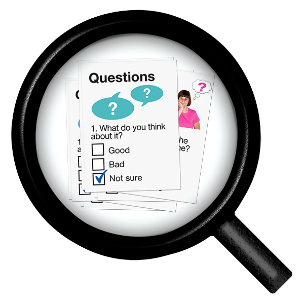 The Commission asked:how many of the recommendations in the He Ara Oranga report the government had put in place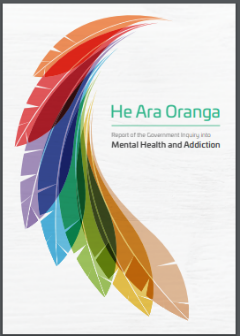 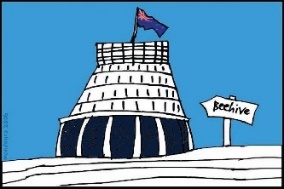 what the government has changed so farif things are changing fast enough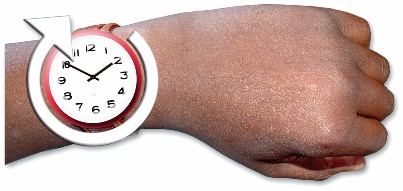 how much still needs to be changed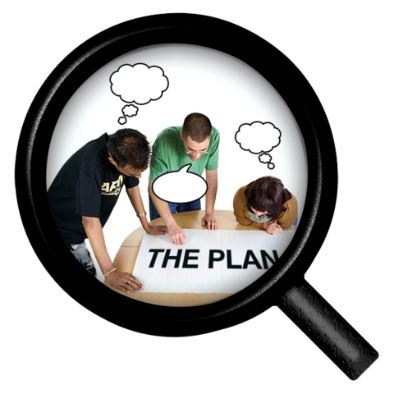 what the government should focus on next.What the government is doing to make He Ara Oranga happenThe government wants to make the He Ara Oranga report happen.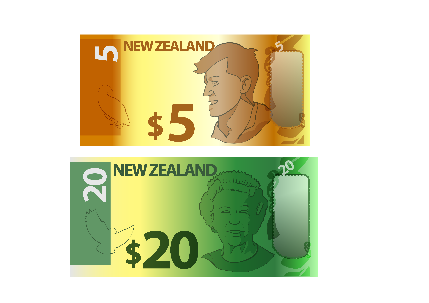 The government is spending money to make things better.  The government has started by making changes in 4 important areas:More choice in mental health services to support the different needs that people have. 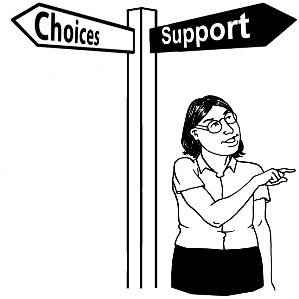 Trying to stop the high number of people who suicide.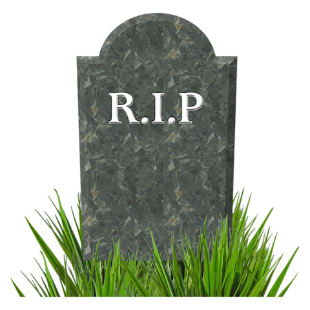 Suicide is when someone ends their own life.Changing the Mental Health Act.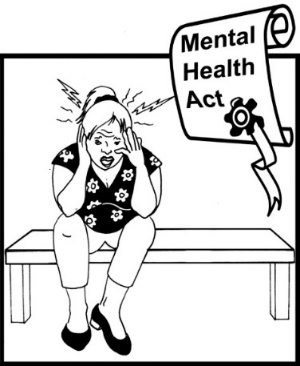 The Mental Health Act is a law that means doctors can make people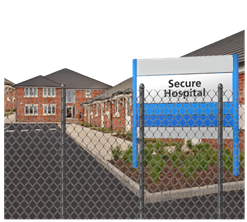 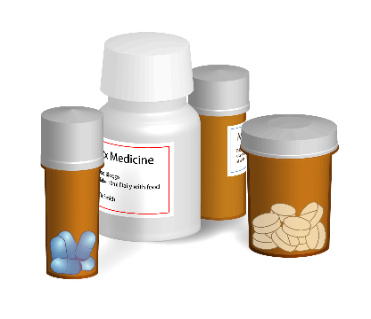 go to hospital
take medicine.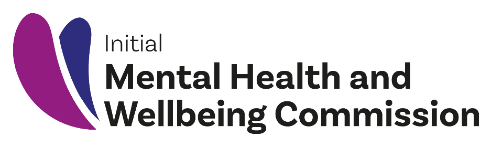 Setting up a Mental Health and Wellbeing Commission.What people told us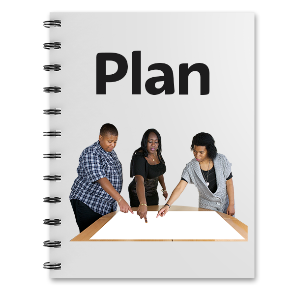 People told us they are worried that there is no written plan for how to make the changes in He Ara Oranga.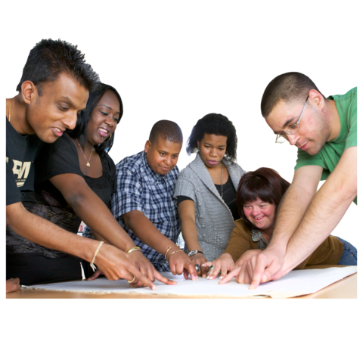 People said they want to be more involved in designing new mental health services.People wanted new services to happen sooner like: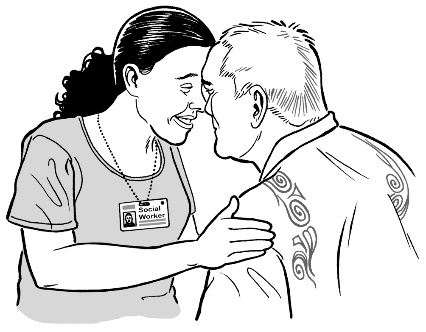 kaupapa Māoripeer support.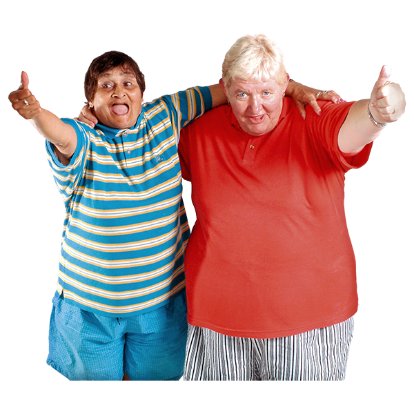 Peer support is when service users support each other.People wanted changes to happen faster.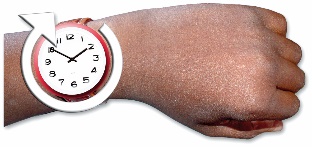 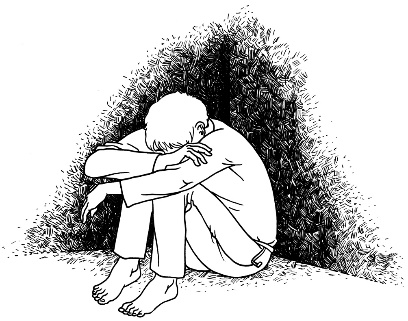 People said that money should be spent on the people who need more support first.  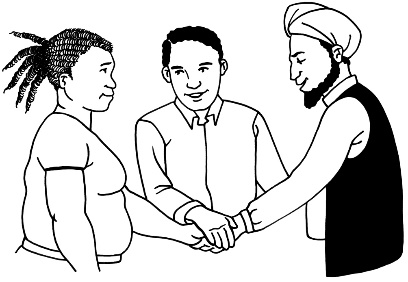 People told us that everyone needs to work together to make things better.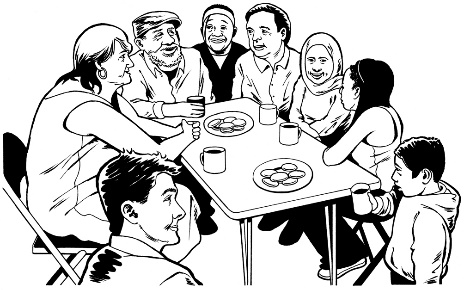 People gave examples of communities that are doing a good job providing services.  People told us that different parts of government are working together.People told us that we need to involve service users in planning so we make the right services for them.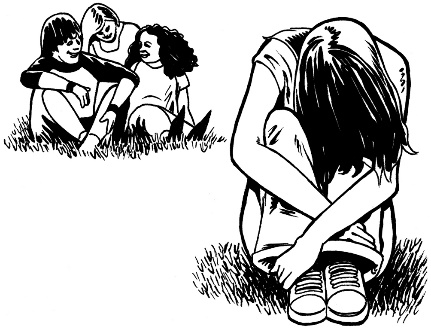 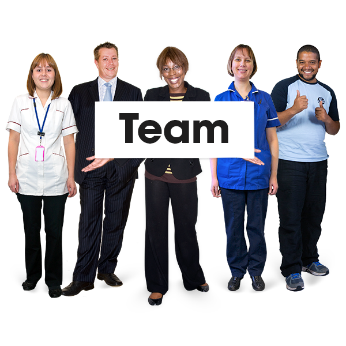 People said the leaders need to help everyone to work together to include everyone as equal partners.Our advice for the governmentWe have some advice for the government on how to make He Ara Oranga work.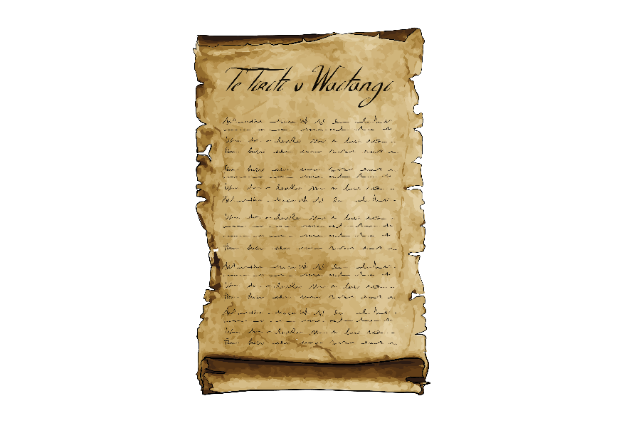 The government needs to share power with Māori to make sure they follow Te Tiriti o Waitangi.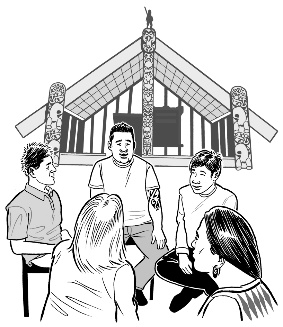 The government should write a plan to make He Ara Oranga happen that includes:all parts of governmentpeoplecommunitiesWe want the government to help everyone to work together like we did during COVID-19 by: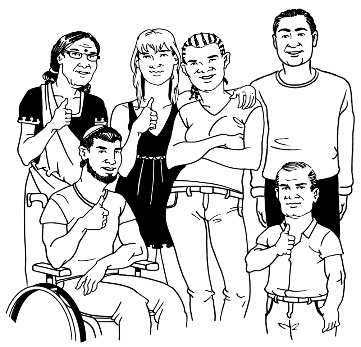 making fast decisionstrusting people.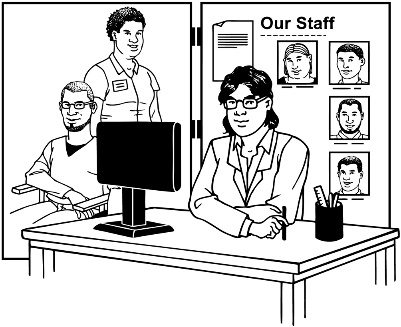 The government needs to make sure people get services at the right time.Government departments can help services to use technology like computers and phones to reach more people.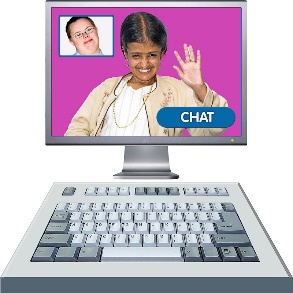 We want the government to measure the things that are important so we can check if they are doing a good job.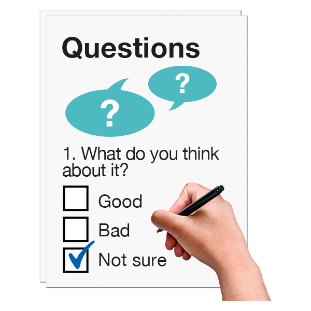 Where to find more informationThere is more information about the Initial Mental Health and Wellbeing Commission on this website:www.mhwc.govt.nz 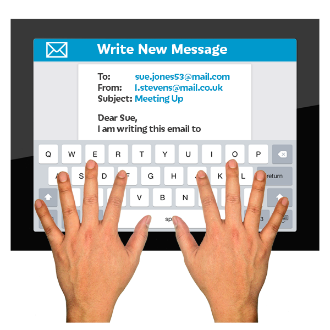 You can also send us an email:kiaora@mhwc.govt.nzThis information has been translated into Easy Read by the Make It Easy service of People First New Zealand Inc. Ngā Tāngata Tuatahi.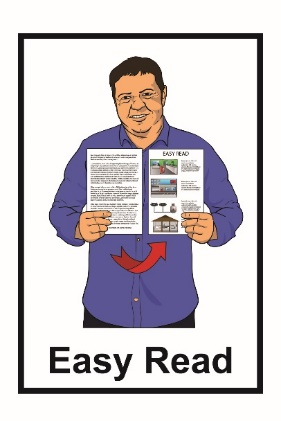 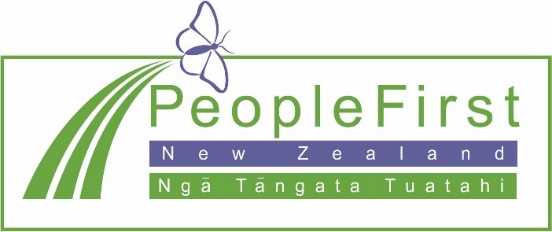 The ideas in this document are not the ideas of People First New Zealand Ngā Tāngata Tuatahi.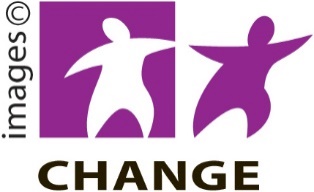 Make It Easy uses images from: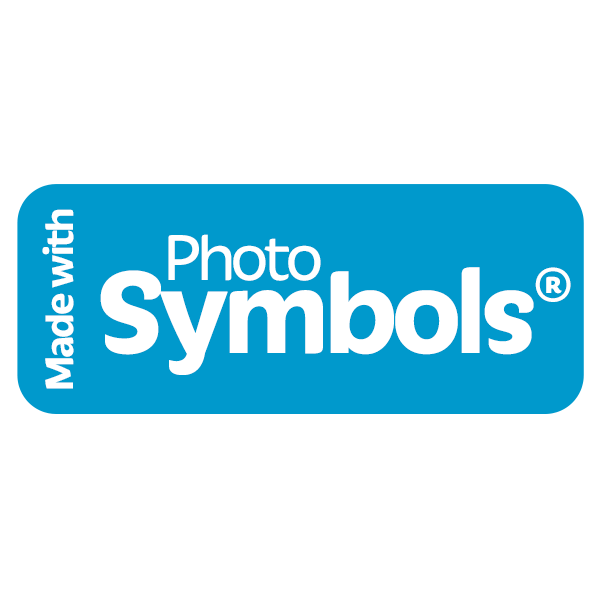 Changepeople.orgPhotosymbols.com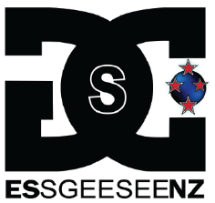 Sam CorlissAll images used in this Easy Read document are subject to copyright rules and cannot be used without permission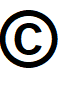 